3-Column Chart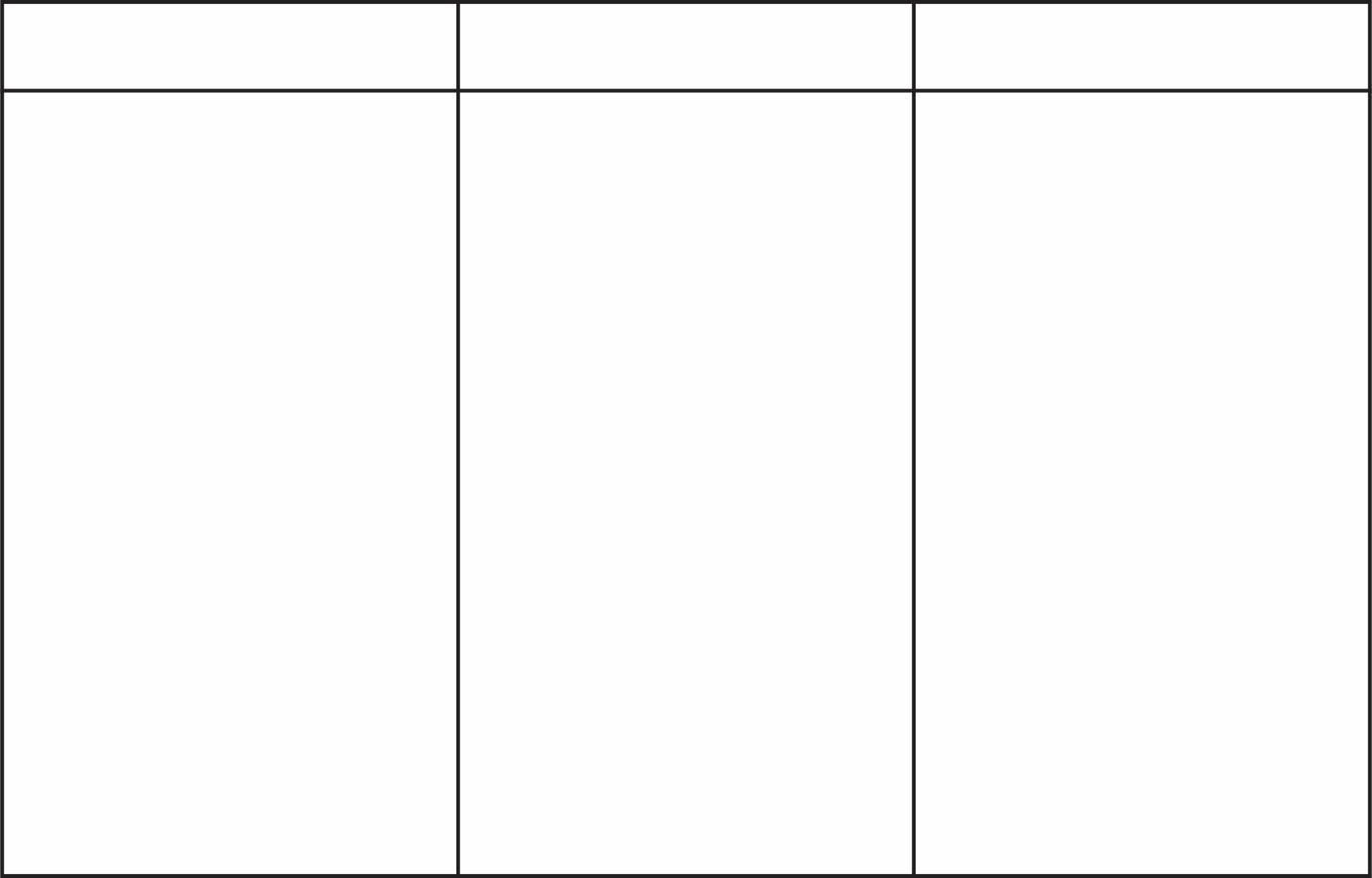 